ООО Окна Нск г Новосибирск Ул Объединения 59 Тел 8961-229-79-45Тел 8903-902-00-42Емал s903902@yandex.ruВадим Анатольевич 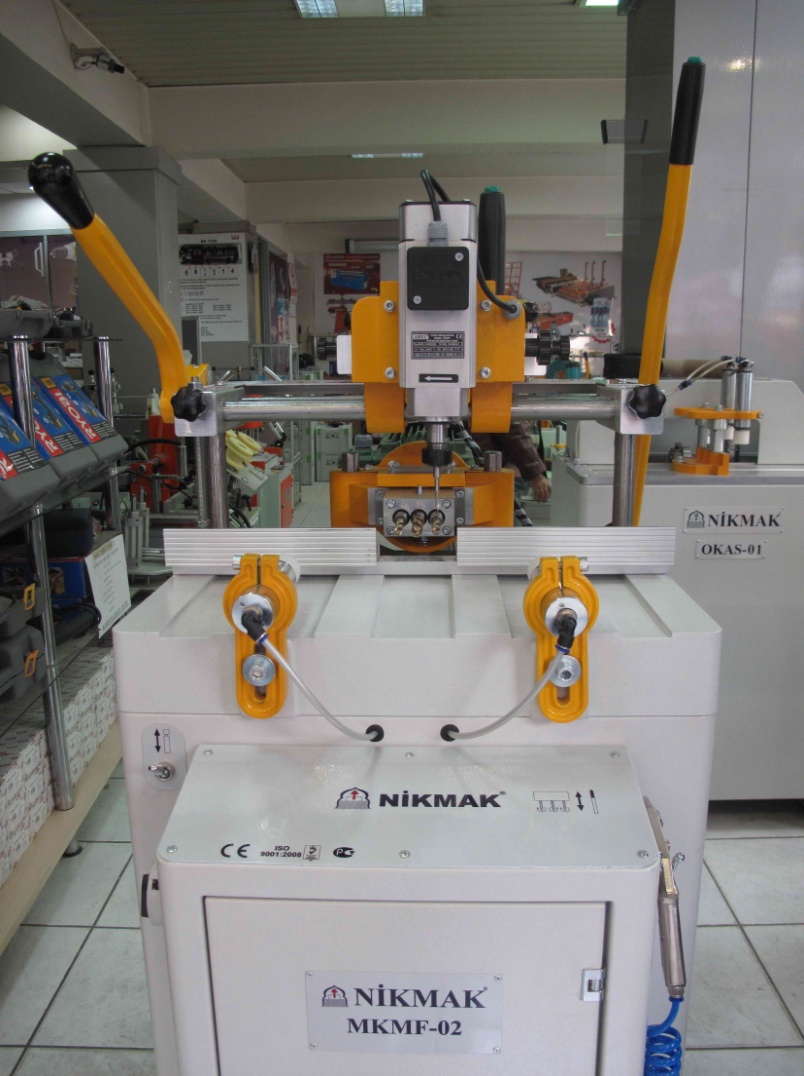 253 Копировально-фрезерный MKMF-02 *Предназначен для фрезерования отверстий под замки и ручки в ПВХ    профилях.*Делает отверстия в различных направлениях.*Прижим профиля пневматический.*Подача трехшпиндельной сверлильной  головки автоматическая. *Фрезеровка по копиру ручная.  *В комплекте: -фреза 5х25х80/8 – 1 шт., сверла п10-л12-п10 с лыской – 1 комплект, -сдувной пистолет.Технические характеристики253/ MKMF-02Напряжение380 ВЧастота50 ГцМощность1,5 КВтСкорость вращения фрезы14000 об./минСкорость вращения сверл900 об./минДавление воздуха6-8 барПотребление воздуха10 л/минРазмеры: Длина х Ширина х Высота965х595x1500 мм Вес нетто128 Кг.Вес брутто148 Кг.